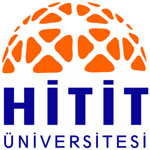 T.C.HİTİT ÜNİVERSİTESİSOSYAL BİLİMLER ENSTİTÜSÜSİYASET BİLİMİ VE KAMU YÖNETİMİ ANABİLİM DALISiyaset ve Sosyal Bilimler (Tezli) Yüksek Lisans ProgramıÖDEV BAŞLIĞI……………………………………… DERSİFİNAL ÖDEVİİsim SOYİSİMOkul noDANIŞMANDr. Veysel DİNLERÇORUM – 2018